 Zakład Lingwistyki Stosowanej UMCS w Lublinie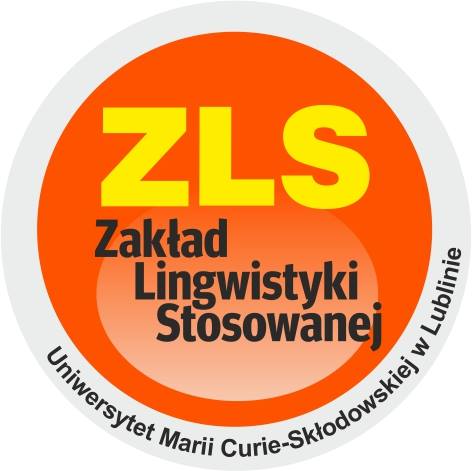 „Spotkania z lingwistyką” – oferta dla szkół patronackich na rok akademicki 2018/2019DUŻA AULA WH piątki godz. 13.00-14.30FERIE ZIMOWE W WOJ. LUBELSKIM 11-24 LUTEGOSEMESTR ZIMOWYSEMESTR ZIMOWYSEMESTR ZIMOWYDataTematProwadzący19 październikaJak przetłumaczyć swój ulubiony film, serial lub grę komputerową. Warsztaty z tłumaczenia audiowizualnegodr Paweł Aleksandrowicz16 listopadaNosi kaptur to bandyta, maluje po ścianach – wandal! Nasze spojrzenie na polskie i niemieckie graffiti dr Jolanta Knieja14 grudniaTłumaczenie filmów od kuchni – doświadczenia studentów lingwistyki stosowanejdr Marta Chodkiewicz18 styczniaPrzysłowia w emojis (na materiale języka niemieckiego)Projekt "Niemieckie przysłowia ukryte za internetowymi emoji": Uczniowie pracują w grupach nad rozwiązaniem i ułożeniem rebusów dotyczących niemieckich przysłów. Dla uczniów od poziomu A2+. Czas realizacji 45 minut. dr Monika Janicka i studenci1 lutego"Pożeramy przestrzeń!", "Niech ruch wybrzmi!", "Ręce jak przez galaretę". Zrozumieć tancerza: kilka słów o języku tańca współczesnegodr hab. Joanna PędziszSEMESTR LETNISEMESTR LETNISEMESTR LETNIDataTematProwadzący 1 marcaTowards Multimodality: Where Image, Text, Music and Gestures Blenddr Agnieszka Mierzwińska-Hajnos15 marca(możliwa realizacja projektu w szkole w uzgodnionym terminie)Misja Kanada – projekt w języku francuskim Projekt "Misja Kanada" przeznaczony jest dla uczniów uczących się języka francuskiego, będących na poziomie językowym minimum A2. Celem projektu jest zapoznanie się z kulturą Kanady w formie stacji uczenia się. Realizacja projektu to 3 x 45 minut - w razie potrzeby można go także skrócić. Do realizacji projektu konieczny jest dostęp do Internetu.dr Monika Janicka i studenci22 marcaJęzyk rosyjski na wesołodr Agnieszka Potyrańska i studenci5 kwietnia(możliwa realizacja projektu w szkole w uzgodnionym terminie)Reisen macht klugProjekt "Reisen machen klug" jest serią gier i zabaw, których celem jest poznanie krajów niemieckiego obszaru językowego. Projekt przewidziany jest dla uczniów ostatnich klas szkół podstawowych, szkół gimnazjalnych i ponadgimnazjalnych ze znajomością języka niemieckiego od poziomu A1+. Realizacja projektu przewidziana jest na 90 minut.dr Monika Janicka i studenci12 kwietniaKonkurs wymowy angielskiej dla szkół - szkoły  ponadpodstawowedr Marcin Mizak17 majaKonkurs wymowy angielskiej dla szkół - szkoły podstawowedr Marcin Mizak7 czerwca(możliwa realizacja projektu w szkole w uzgodnionym terminie)Дом и квартираProjekt przeznaczony jest dla uczniów szkół ponadpodstawowych ze znajomością języka rosyjskiego na poziomie A2/B1. Realizacja projektu zakłada współpracę uczniów podczas wykonywania zadań językowych lub grania w gry dotyczące tematyki dom i mieszkanie.Realizacja projektu przewidziana jest na 45-60 minut.dr Monika Janicka i studenci